"Неделя памяти жертв Холокоста"27 января в рамках "Недели памяти жертв Холокоста" прошел Урок мужества в 8 классе. В ходе урока учащиеся познакомились с понятием и историей Холокоста. Совершая виртуальную экскурсию по «фабрикам смерти», представили степень жестокости чудовищного фашистского режима. А также узнали о своем земляке Цапенко Р.С., единственном петропавловце, который прошел всю войну от первой минуты до последней. Войну закончил в Чехословакии в звании капитана. В составе 2 Украинского фронта освобождал узников лагерей смерти. Воочию видел ужасы фашистских извергов. Ребята минутой молчания почтили память всех жертв самой страшной и жестокой войны.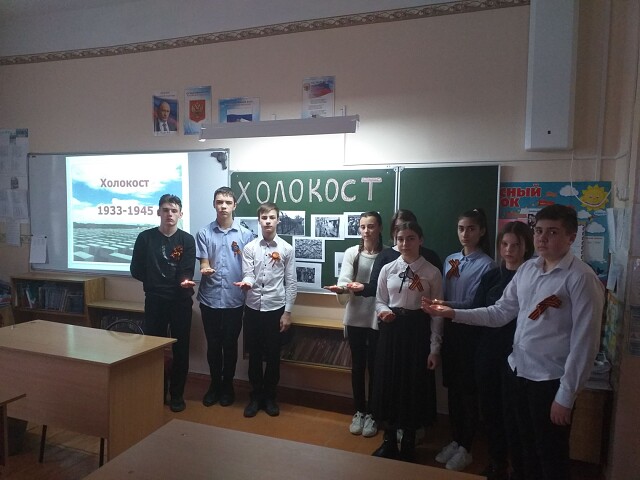 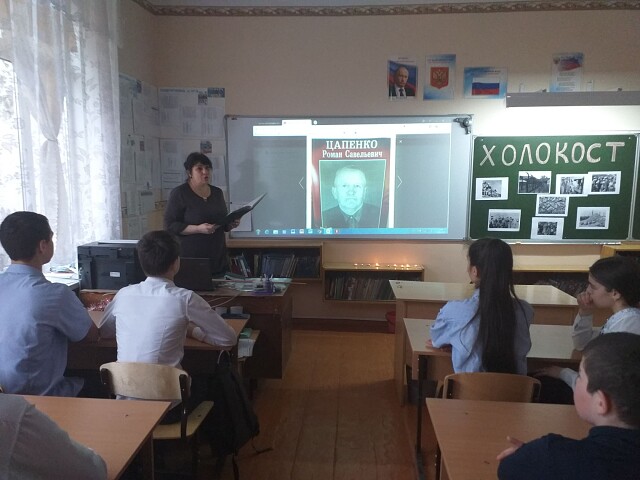 